Premio Letterario Internazionale 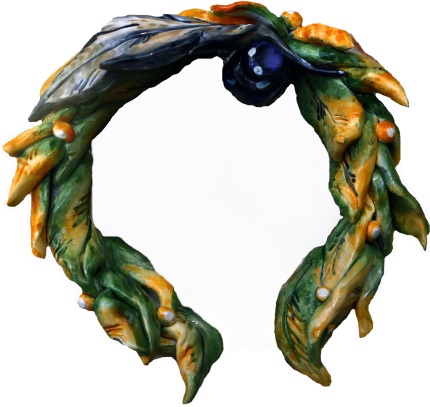 CoronaIV edizione 2018-2019Scadenza 1 marzo 2019Organizzato da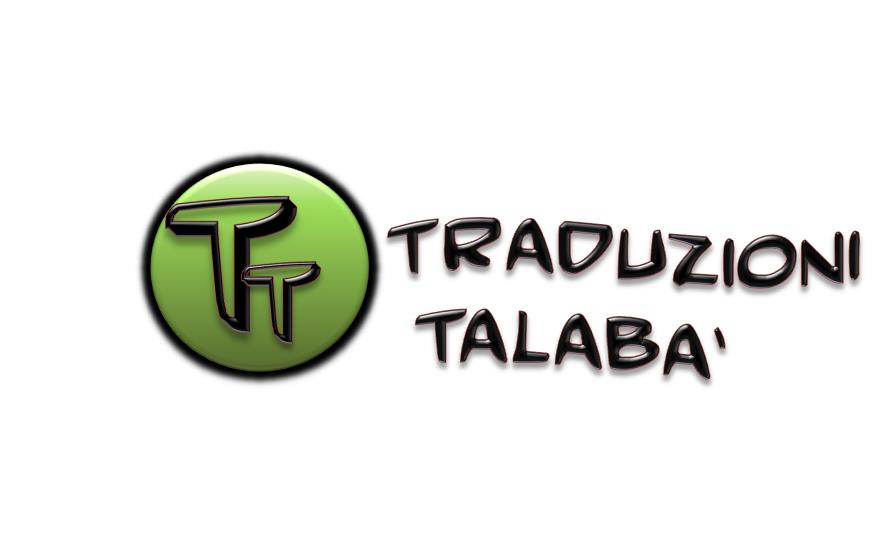 RegolamentoArt.1 Il premio annuncia l’apertura delle iscrizioni a tutti gli autori italiani, romeni o stranieri che scrivono in lingua italiana o in lingua romena (vedi il regolamento per la lingua romena), residenti in tutto il mondo.Art.2. Il premio è articolato in 4 sezioni per la lingua italiana e 4 sezioni per la lingua romena:
Sez. A Poesia inedita a tema imposto: poesia quanticaSez. B Poesia inedita a tema liberoSez. C Libro edito di poesieSez. D FotografiaLingua italianaSez. A Poesia inedita a tema imposto: poesia quanticaSpedire una poesia inedita in lingua italiana che ha come tema  il mondo quantico (unica coscienza- evolvere la coscienza - consapevolezza quantica - tutti come lo stesso unico essere-  tutto è energia, unità, vedere oltre, l’amore è l’essenza della  vita- vita eterna- amore incondizionato - l’amore è luce, la luce è energia, le “vibrazioni” delle frequenze in particelle e onde elettromagnetiche, legge di attrazione, rigenerare il DNA, la teoria delle stringhe, tu sei la sorgente, la matrice divina, la forza del pensiero - il mondo è ciò che io penso, vivere l’attimo e proiettare il pensiero, percorso spirituale, ecc.).La poesia non deve essere mai stata pubblicata in volume, antologie, e-book, social network, ecc., o premiata ai primi tre posti in altri concorsi letterari, pena l’esclusione dal concorso.L’opera va inviata alla mail premiocorona@libero.itin formato word, o via posta in 2 copie, insieme alla scheda di adesione e alla ricevuta di pagamento (art.3). Sez. B Poesia inedita a tema liberoSpedire una poesia inedita in lingua italiana a tema libero.La poesia non deve essere mai stata pubblicata in volume, antologie, e-book, social network, ecc., o premiata ai primi tre posti in altri concorsi letterari, pena l’esclusione dal concorso.L’opera va inviata alla mail premiocorona@libero.itin formato word, o via posta in 2 copie, insieme alla scheda di adesione e alla ricevuta di pagamento (art.3). Sez. C Libro edito di poesieLibro edito di poesie  in lingua italiana. Possono concorrere poeti e case editrici inviando 6 copie insieme alla scheda di adesione e alla ricevuta di pagamento (art.3). Sez. D FotografiaPresentare una fotografia a tema libero, in bianco e nero o a colori. La spedizione dovrà avvenire tramite e-mail premiocorona@libero.it, in formato jpg, con Wetransfer, accompagnata  da un verso o una breve descrizione, insieme alla scheda di adesione e alla ricevuta di pagamento (art. 3).Lingua romenaSez. A Poesia inedita a tema imposto: poesia quanticaSez. B Poesia inedita a tema liberoSez. C Libro edito di poesieSez. D FotografiaArt. 3 Ricevuta di pagamento (quota di partecipazione) Per venire incontro alle esigenze dell'organizzazione, il contributo di partecipazione, a parziale copertura delle spese organizzative, è di € 10,00. Il contributo può essere inviato: 1. tramite versamento su carta Postepay n° 5333 1710 1555 5390  intestata a MihaelaTalabà - C.F. TLBMHL74H59Z129V – Causale: Premio Corona;2. tramite versamento con bonifico su carta Postepay al seguente IBAN: IT36S3608105138201653701658, BIC/SWIFT PPAYITR1XXX  intestato a MihaelaTalabà – Causale: Premio Corona.L’organizzazione declina qualsiasi responsabilità dallo smarrimento del denaro inviato.Art. 4 Indirizzo e scadenzaInviare con posta prioritaria e/o piego di libri al seguente indirizzo: Premio Letterario Internazionale Corona, c/o Rocco Leonetti – Bar Ferraro, Viale Italia, n° 12, Trebisacce (CS), cap. 87075, Italia, entro il 1 marzo 2019, farà fede il timbro postale.Art.5 Partecipazione Si può partecipare a tutte le sezioni pagando per ogni sezione la rispettiva quota.Art. 6 TraduzioneL’organizzazione si riserva il diritto di tradurre in italiano/romeno e pubblicare in bilingue le opere inedite dei vincitori in una eventuale antologia o nelle riviste letterarie, blog, pagina facebook o gruppo del Premio Corona.Art.7 Per i partecipanti minorenni è necessaria l’autorizzazione da parte dei genitori.Art.8 Iscrizione al premioLa Segreteria del Premio provvederà ad inviare via e-mail agli autori avviso di corretta ricezione degli elaborati. L'organizzazione del Premio chiede cortesemente di non attendere, se possibile, l'approssimarsi della scadenza per l'invio delle opere in modo da agevolare il lavoro della giuria.Art. 9 PremiI premi consistono in: diplomi, motivazione della giuria, corone d’alloro dorate per i primi vincitori, oggetti d’arte creati dagli artisti del Premio: Falou Batik, Mihaela Talabà, Inna Stets, Willmara Atelier di Mărioara Vișan, Marcello La Neve, Rocco G. Leonetti, Ana Carmela Leonetti,  medaglie o targhe.Saranno assegnati Premi SpecialiI primi premiati saranno inseriti nell’Albo d’OroSarà  assegnato un Vincitore Assoluto, che riceverà il diploma pirografato sul legno.Art. 10 PremiazioneIl luogo e la data sono ancora da definire. I premi dovranno essere ritirati personalmente dagli autori o da persone di loro fiducia. L’assenza comporterà la perdita  degli oggetti. Tutti i premi non ritirati personalmente o per delega, non verranno inviati e resteranno a disposizione del Premio Letterario Internazionale Corona.Art.11 La GiuriaLe opere saranno valutate in forma anonima. Il giudizio della Giuria è insindacabile ed inappellabile e i nominativi dei Giurati saranno resi noti alla data della proclamazione dei vincitori. La giuria cambia ogni anno parzialmente.La Giuria è composta da professori, poeti, scrittori, fotografi e artisti, nazionali e internazionali.Art. 12 Notizie sui risultatiI vincitori saranno avvisati tempestivamente tramite mail e/o telefono.Notizie e risultati verranno pubblicati nel mese di maggio 2019 nel gruppo e sulla pagina facebook: Premio Letterario Internazionale Corona, sul blog: http://traduzionitalaba.myblog.it.; http://premioletterariocorona.myblog.it/,e nei Concorsi Letterari.Art. 13 PrivacyOgni Autore, per il fatto stesso di partecipare al Premio, dichiara la paternità e l'originalità delle opere inviate e del loro contenuto. Dichiara inoltre di avere il pieno possesso dei diritti delle opere inviate ed autorizza il trattamento dei suoi dati personali ai sensi del D.Lgs. 196/2003. L'organizzazione del Premio non risponde di eventuali plagi o violazioni di legge. In base alla vigente normativa sulla privacy, gli indirizzi ed i dati personali dei partecipanti verranno utilizzati esclusivamente ai fini del Premio.Art. 14 Altre note:Le opere inviate non saranno restituite. Saranno automaticamente esclusi gli elaborati a sfondo razzista o di incitamento alla violenza. Eventuali modifiche al presente regolamento potranno essere attuate dall’organizzazione in relazione a situazioni contingenti.Consigliere                                                                                          Presidente del PremioRocco G. Leonetti                                                                                   MihaelaTalabàPer ulteriori informazioni:Premio Letterario Internazionale CoronaCell. 345 5140320e-mail: premiocorona@libero.itDomanda di partecipazione/ Formular de înscrierePremio Letterario Internazionale Corona/Premiul Literar Internazional CoroanaIndetto e organizzato da/Anunţat şi organizat de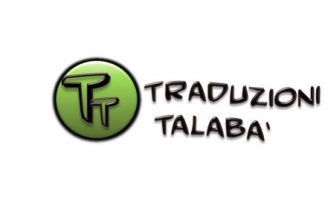 Il/La sottoscritto/a / Subsemnatul/a_____________________________________________Pseudonimo/Pseudonim______________________________________________________Indirizzo/Adresă_____________________________________________________________Città/ Localitate, CAP/CP______________________________________________________Telafono/Telefon____________________________________________________________E-mail_____________________________________________________________________Nazionalità/Nazionalitate______________________________________________________Sez/Secț A  Opera in concorso/ Opera în competiție_________________________________Sez/Secț B  Opera in concorso/ Operă în competiție_________________________________Sez/Secț C  Libro di poesie/ Carte de poezii________________________________________Sez/Secț D Fotografia/Fotografie________________________________________________ ______________________________________________________________________________________________________________________________________________________ Il/La sottoscritto/a / Subsemnatul/a______________________________________________dichiara di aver preso la visione del regolamento e vuole aderire alla III edizione del Premio Letterario Internazionale Corona/declară că a citit regulamentu lşi vrea să participe la III edizie a Premiului Literar Internaţional. “Corona” 
Dichiara che l’opera presentata è frutto esclusivo del suo ingegno/declară că lucrarea prezentată este rezultatul exclusiv  al talentului său.Dichiara di aver allegato in: contanti  □ , postepay □, bonifico □,  la quota di___________/ Declară că a atașat: Postepay □, transfer bancar □, Western Union □  , suma de ____________.Autorizza ai sensi della legge 675/96, l'utilizzo ed il trattamento dei propri dati con le modalità e finalità di cui al citato art. 12del regolamento del concorso/ Autorizează în conformitate cu legea 675/96, folosirea și tratarea propriilor date cu modalităţile si finalităţile conform aliniatului articolului 12 din regulamentul concursului.Data_____________ In Fede – Firmato/ Încredință - Semnat ________________________